Внеклассное мероприятие для учащихся параллели 3-х классов ГБОУ СОШ № 1351.Дата проведения: 13 декабря 2013 года.Форма проведения: интеллектуально – развлекательная игра.Тема: «ОТ ИГРЫ К ЗНАНИЯМ».Цель: развитие логического мышления учащихся, памяти, внимания, творческого воображения, анализа и синтеза информации; формирование коммуникативной компетентности.Задачи: обучать приемам логического мышления; развивать интерес к учебным дисциплинам;воспитывать чувство коллективизма.Оборудование: проектор,  раздаточный материал, накопительные жетоны, медали победителям.Ход мероприятия:I. Организационный момент.Сегодня мы проведем интеллектуально – развлекательную игру « От игры к знаниям».Представление жюри.(За правильные ответы участники получают жетоны)II. Представления команд и пожелания друг другу. (3 команды по 6 человек от класса)В добрый час, ребята!Будем, ребята, беречь доброту,Будет, ребята, беречь красоту,Будем дерзать, будем творить,Улыбку познанья уроку дарить!III. Разминка для всех учащихся параллели.Вопросы для разминки:Чем кончаются день и ночь? (Мягким знаком) Какой буквой можно превратить геометрическую фигуру в топливо? (Мягким знаком «угол» в «уголь»). Какое женское имя имеет тридцать «я»? (Зо –я) На каких полях трава не растет? (На шахматных, тетрадных.) Какую ленту в косу не вплетешь? (Пулеметную, шоссейную.)Сколько концов у тридцати с половиной палок? (62) Когда человек может мчаться со скоростью гоночного автомобиля?(Может, если он находится в этом автомобиле) Пастух гнал гусей. Один впереди трех идет, один трех подгоняет и два посередине идут. Сколько у него было гусей? (4) Какая цифра имеет количество букв соответствующее числу? ( 3 или 100)Пара лошадей пробежала 20 км. По сколько км пробежала каждая лошадь?  (По 20 км)IV. 1 этап игры: «Девять вопросов».  Игра на внимание, анализ информации.Учащиеся видят иллюстрацию на слайде. Вопросы к презентации:Сколько туристов живет в этом лагере? (4, определяем по кол-ву ложек и тарелок, считаем детей);Когда они сюда приехали: сегодня или несколько дней назад? (несколько дней назад, т.к. между палаткой и деревом паук сплел паутину);На чем они сюда приехали? (на лодке, т.к. у дерева видим весла);Далеко ли от лагеря до ближайшего селения? (нет, т.к. рядом с детьми гуляет курица, а значит рядом населенный пункт);Откуда дует ветер: с севера или юга? (с юга, определяем по пламени костра, по развевающемуся флажку и ориентируемся по сторонам света с помощью веток на елках);Какое сейчас время дня? (полдень, по тени, которая падает  от мальчика и готовит обед);Куда ушел Шура? (с сачком, ловит бабочек);Кто был вчера дежурным? ( на рисунке видим с рюкзаком – Коля, с фотоаппаратом – Вася, т.к. в рюкзаке штатив от фотоаппарата и он в данный момент фотографирует, Шура – ловит бабочек, т.о. у костра готовит Петя. Значит вчера был дежурным Коля, т.к. на дереве видим график дежурства.);Какое сегодня число и какого месяца? (8 августа – т.к. дежурит Петя – 8 числа, а август, т.к. на столе видим арбуз и летают бабочки, значит лето).2 этап игры: «Отгадайте математический ребус». (на слайдах представлены ребусы)  циркуль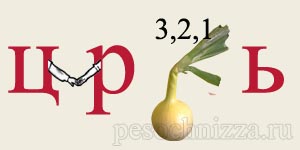   уравнение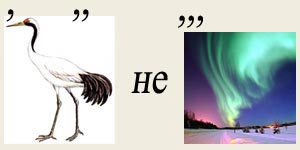    линейка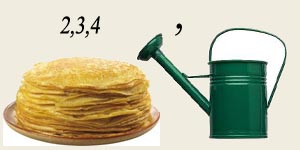 число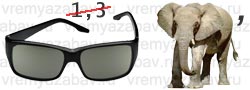   периметр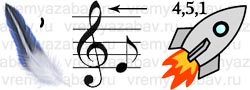 3 этап игры «Задачи шутки». Из Москвы поезд выехал в полночь, а в 8 часов прибыл на станцию назначения. В 19 часов он отправился обратно. Когда поезд вернется в Москву? (3 часа ночи)Один оборот вокруг Земли спутник делает за 1 ч 40 минут, а другой - за 100 минут. Как это может быть? (1ч 40 минут =100 минут)По двору ходили гуси. Всего у них было 22 ноги. Подошли 3 утенка и 4 козленка. Сколько ног гуляет теперь по двору? (44 ноги)4 этап командные игры по русскому языку. (на слайдах название игр)«Составь фразу»Команды выстраиваются напротив доски. По сигналу ведущего первые номера бегут к доске и пишут на ней какое-либо слово, возвращаются на место и передают мел вторым. Те бегут к доске и вслед за этим словом пишут другое слово. Каждый ученик по - очереди приписывает свое слово. Побеждает та команда, которая сумеет так подобрать слова, чтобы получилась законченная и осмысленная фраза.«Собери пословицу» (готовые пословицы на слайде)Каждой команде раздать карточки с отдельными словами пословиц – «Незнайка лежит, а Знайка далеко бежит», «Маленькое дело лучше большого безделья».Задача играющих собрать полные комплекты карточек, чтобы пословицы были верные.«Сверху вниз и снизу вверх».Для каждой команды подбирается слово, состоящее из разных букв.Слово записывается на доске в два столбика сверху вниз и снизу вверх (одну букву под другой). Задача состоит в том, чтобы заполнить промежутки между буквами в столбцах так, чтобы образовались слова, в которых первая и последняя буквы совпадают с написанными.Для образца на слайде слово «урок» - уголок, радио, оркестр, кенгуру.К    арни	З			С	иня	К		М	ор	СА     либ	И			О    лимпи	Я		А	вт	ОП    росто	Р			Р	езо	Н		Т	иг	РР	э	П			Н	ава	Р		Р	ос	ТИ	гл	А			Я    блок	О		О	сок	АЗ	ву	К			К	ек	С		С	о	МV. Рефлексия Напишите "Синквейн".Написать синквейн на основе проведенного мероприятия. Синквейн – это пятистрочная строфа.1-я строка – одно ключевое слово, определяющее содержание синквейна;2-я строка – два прилагательных, характеризующих данное понятие;3-я строка – три глагола, обозначающих действие в рамках заданной темы;4-я строка – короткое предложение, раскрывающее суть темы или отношение к ней;5-я строка – синоним ключевого слова (существительное).Например: ПушкинВеликий, талантливый.Думает, страдает, любит.Чувства добрые пробуждает.Гений.VI. Подведение итогов .  Награждение победителей.